  «20» март 2015 й.                                         № 142-238з                                                   «20» марта 2015 г.«Об уточнении бюджета администрации сельского поселения Бурлинский сельсовет на 1 квартал 2015 года»Совет сельского поселения Бурлинский сельсовет решил:произвести уточнение с кода на код:      Контроль за выполнением решения возложить на       главу сельского поселения Бурлинский сельсовет               Хисматуллина Р.Х.Глава сельского поселения                                                             Р.Х.ХисматуллинБАШ?ОРТОСТАН РЕСПУБЛИКА№Ы;АФУРИ РАЙОНЫ МУНИЦИПАЛЬ РАЙОНЫНЫ*БУРЛЫ АУЫЛ СОВЕТЫАУЫЛ БИЛӘМӘҺЕСОВЕТЫ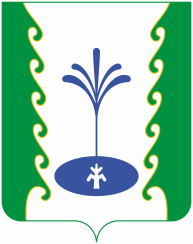 РЕСПУБЛИКА БАШКОРТОСТАН СОВЕТСЕЛЬСКОГО ПОСЕЛЕНИЯ БУРЛИНСКИЙ СЕЛЬСОВЕТМУНИЦИПАЛЬНОГО РАЙОНАГАФУРИЙСКИЙ РАЙОН?АРАРРЕШЕНИЕКод бюджетной классификацииВсего\1171403010\791\0000\1805818,00\0502\791\52\1\0356\244\225.6\ФЗ131-03_101\\5818,00РП-А-1100\2.00.000.000\\    013-1112